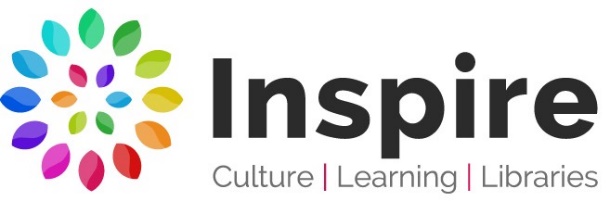 Mobile Library Routes 2021For information about requested titles or particular items of stock, please contact:Southwell Library 01636 812148. Email: southwell.library@inspireculture.org.ukDay: MondayDay: MondayMobile: EastMobile: EastMobile: EastRoute: 1Route: 1Jan 25thFeb 22ndFeb 22ndMar 22ndApr 19thApr 19thMay 17thJun 14thJul 12thJul 12thAug 9thSept 6thSept 6thOct 4thNov 1stNov 29thNov 29thStop No.LocationStop NameArriveDepart1WinkburnPost Box9.4010.002CauntonGates Garth10.2010.403CauntonBT Exchange10.4511.004CauntonDean Close11.0511.155BathleyHop Yard Lane11.2511.356BathleyWar Memorial11.4011.507North MuskhamTrent Close12.0012.158North Muskham Meadow Close12.2012.409South MuskhamForge Close12.4513.0010Little CarltonRose Cottage13.3513.5011KelhamThe Fox13.5514.0512AverhamStaythorpe Rd14.1014.3513UptonTop of the close or Crickets car park14.4015.00